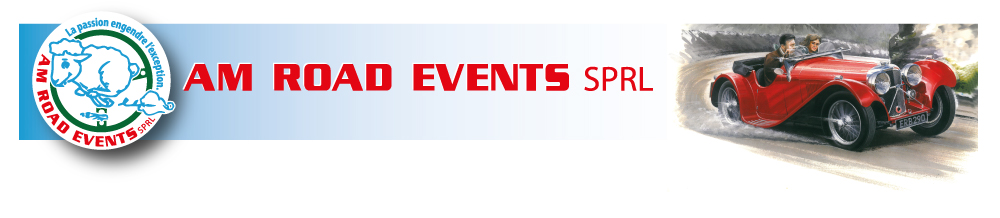 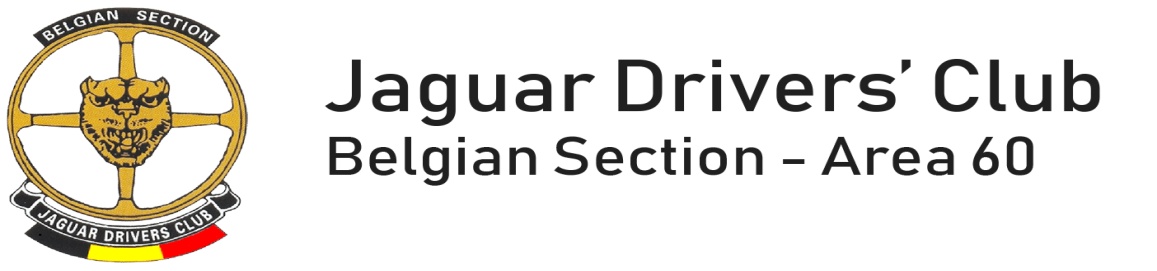 RALLYE de CORREZE07 – 08 – 09 – 10 & 11 Septembre 2021INVITATION AUX PARTICIPANTS La sprl AM Road Events organise pour, entre autre, les membres du Belgian Jaguar Drivers’ Club le rallye international en CORREZEIl ne s'agit pas d'un rallye de régularité mais bien d'une balade touristique pour véhicules anciens et modernes JAGUAR/DAIMLER. Cela implique que votre voiture doit être parfaitement en ordre tant du point de vue technique, Police, qu'administratif et assurance. Chaque participant doit respecter le code de la route Français. Tout défaut ou manquement aux précisions reprises ci-dessus engage personnellement le participant tout en dégageant totalement les organisateurs du  AM ROAD EVENTS sprl ainsi que du Belgian Jaguar Drivers’ Club.Nous vous conseillons d'emporter dans vos bagages la carte routière de France mais ainsi la carte routière  MICHELIN N° 329 Corrèze Dordogne LA MOYENNE MONTAGNE – CHALET RUSTIQUE ECO RESTPONSABLE - ROUTES SINUEUSES  - PRODUITS DU TERROIRES.                                    PROGRAMME DES 5 JOURNEES ET INFORMATIONS.1°mardi 07/09/2021  Vous êtes attendus et accueillis au Domaines des MONEDIERES  pour prendre votre road book, instructions et chalet à partir de 16h00.
Chaque couple ou single disposera de son propre chalet (dérogation négociée)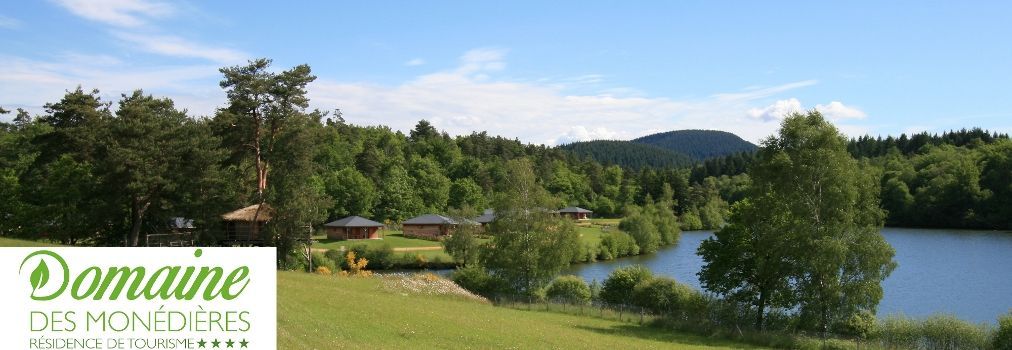 Domaine des Monédières – Résidence de Tourismes ****D26  19800  Meyrignac l’Eglise https://www.domaine-des-monedieres.com/Vous recevrez :une farde dans laquelle se trouve :	- les instructions aux participants.             - les road book des 3 journées.             - divers.
                  b) une plaque rallye en PVC.Tous les road book empruntent les belles routes très sinueuses de Corrèze.Exclusivement pour les rallyes d’ancêtres, le domaine sera accessible aux véhicules Jaguar/Daimler  - Parking réservé à côté de votre chalet durant tout le séjour.
Apéritif d’accueil et cocktail à 18h00 précises.Souper à l’hôtel  -  Restaurant au chapiteau Repas en demi-pension - 4 servicesVins ½ bouteille par personne et eaux/café compris2° mercredi  08/09/2021:  Terre et Eaux : 183 kmPetit déjeuner.
Balade le matin via les routes des Gorges de la Maronne  – 119  kmHalte et visite des Fermes du Moyen Age – Le Puy d’Arrel – 19220 – Saint Julien aux Bois
www.fermesdumoyenage.comVisite libre ou guidée . 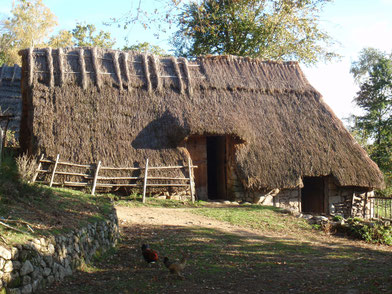 Halte vers midi au Restaurant Le Sablier du Temps – 19400 – Argentat 
Parking réservé.http://sablier-du-temps.com/
Dégustation du Pâté Limousin – salade corrézienne – dessert et café.
Boissons non comprises
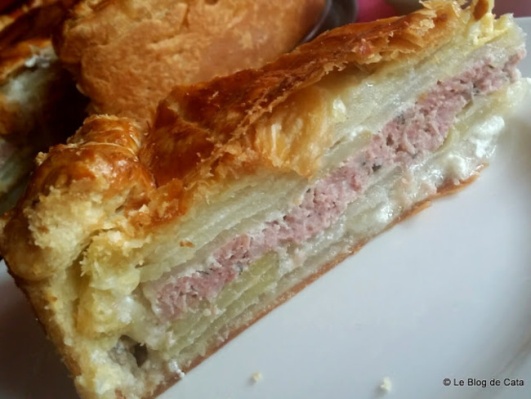 Retour - Balade en Corrèze : 64 kmRetour à l’hôtel  vers 18h00 Souper à l’hôtel  - Restaurant au chapiteauRepas en demi-pension - 4 servicesVins ½ bouteille par personne et eaux/café compris3° jeudi  09/09/2021 : Les Gorges de la Dordogne  -  209 kmPetit déjeunerBalade  du matin vers les Gorges de Dordogne   - 85 kmHalte à midi au Château de Val – 15270 Lanobre 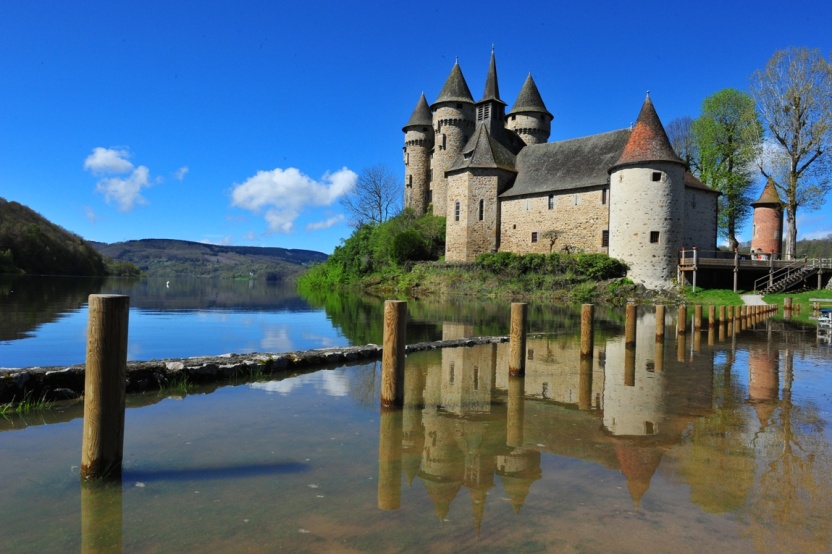 Château privatisé pour nous accueillirVisite libre ou guidée du château http://www.chateau-de-val.comhttps://www.youtube.com/watch?v=iewsfFu9NF8Réception : cocktail dinatoire – 10 canapés par Central Hôtel Bort Les Orgues
https://www.logishotels.com/fr/hotel/logis-central-hotel-785?partid=661
Boissons non comprisesRetour par les Gorges de la Diège et du Vianon – 124 km Souper à l’hôtel  - Restaurant au chapiteau. Repas en demi-pension - 4 servicesVins ½ bouteille par personne et eaux/café compris4° vendredi  10/09/2021 : Le Plateau des Millevaches en Limousin  – 160 km
Petit déjeuner.Journée en collaboration avec nos amis du club Corréziens -  TREIGNAC AUTO PASSION 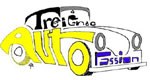 Balade du matin dans le Parc Régional des Millevaches – 115 kmArrêt devant le château de Bity – Président Jacques Chirac  - Arrêt et visite de l’Eglise des 2 papes Corréziens à Rosiers d’Egleton  - 
Arrêt – look au Mont Bessou  - café et divers.Visite du village de Treignac et réception par la Mairie
Repas au Lac de Treignac – Coté Ti PlageDégustation de produits locaux et artisanaux –sous forme de buffet froid – – café.
Boissons non comprisesBalade après midi : Le Massif des Monédières : 45 km
Arrêt - look au Suc au MayArrêt et visite Chapelle LestardsRetour hôtel vers 16h30Concert musiques danses folkloriques corréziennes aux Monédières

Concert de musique apéro vers 18h30 
Suivi d’une prestation de danses folkloriques corréziennes après repasLes Gounauds de Bort 
https://www.lesgounaudsdebort.fr/ https://www.youtube.com/watch?v=Ekm_Ac1jf2USouper à l’hôtel  -  Restaurant au chapiteauRepas en demi-pension - 4 servicesVins ½ bouteille par personne et eaux/café compris.5) samedi 11/09/2021Petit déjeuner et libération des chambres.Clôture du rallye.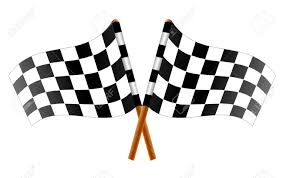  Prix : Il est demandé une somme de 1.520.00 euro par couple pour l'entièreté du séjour. Single :835.00
Tout est compris hormis les boissons durant les repas de midi, ainsi que les apéros à l’hôtel ou apéros, lors d’arrêts improvisés.Le prix comprend pour un couple de 2 personnes :4 nuitées en chalet privatif4 petits  déjeuners 4 repas en demi-pension – 4 services1 apéritif cocktail d’accueil le 07/09/211 parking réservé à côté de votre chalet durant le séjour1 visite des Fermes du Moyenne Age1 parking réservé à Argentat1 lunch Paté Limousin – dessert - café  - Restaurant Le Sablier du Temps - Argentat
1 Visite du Château de Val 1 cocktail dinatoire au Château de Val.
1 café  + divers au Mont Bessou
1 pique-nique buffet de produits régionaux1 concert  de musiques et danses folkloriques de Corrèze
1 plaque rallye1 film souvenir et tous les jours soir une vidéo de la journée sur écran.Taxe de séjours FranceAssurance Insolvabilité de l’organisateurAssurance RC organisateur.
TVA Belge
La possibilité de rouler pour une oeuvre qui finance la recherche contre le cancer.Un acompte de 900 euro est demandé (exigé par le Domaine des Monédières et les lieux visités) pour toutes réservations, à verser sur le compte IBAN BE32 7320 4953 3002 de la sprl AM Road Events  avant le 01/08/2021 et le solde pour le 15/08/2021 au plus tard.Tous les participants devront disposer sur leur propre initiative :  
1) une assurance annulation du voyage après le 01/08/2021.
2) une assurance assistance personnelle.
3) une assurance assistance véhicule avec rapatriement et véhicule de remplacement.Possibilité d’exiger un passeport  sanitaireLe nombre de participants est limité à 50 chalets pour le JDC.Priorité aux participants des 9 éditions précédentes et des participants inscrits pour l’édition 2020.Clôture des inscriptions le 01/08/2021.The only difference between men and boys is the price of their toys.Notez que, pour tous renseignements complémentaires avant et pendant le rallye, vous pouvez contacter :                COMMENT S’INSCRIRE ?  L’inscription se compose d’une invitation (ci-dessus) et d’un formulaire d’inscription/contrat de venteRemplissez le formulaire d’inscription/contrat de vente, ci-dessous ou sur le site de AM Road Events + imprimer ou scanner.Envoyez  par mail le formulaire d’inscription/contrat de vente rempli et signé avec abandon de recours contre les organisateurs, à am.road.events@gmail.com ou par la postePayez svp votre acompte de participation 900.00 eur  au compte  BE32 7320 4953 3002 d’ AM Road Events sprl avec la référence :   Rallye de Corrèze JDC.Possibilité pour ceux qui le souhaitent de prolonger ou anticipé  le séjour d’une journée Tarif en logement dans le chalet : 70.00 eur par jour et par personne
Réservation uniquement exclusivement via AM road Events.Formulaire d’inscription/Contrat de venteSeuls les formulaires d’inscriptions signés et renvoyés seront pris en considération
 RALLYE de CORREZE :  07 – 08 -  09 – 10 & 11 SEPTEMBRE 2021Nom : …………………………………..Prénom : …………………………   N° membre JDC…………
S’inscrit fermement au rallye de Corrèze du 07/09 au 11/09/2021.
Véhicule :………………………………………………………..Année : …………Adresse privée : …………………………………………………………………………………………………Tel : …………………..                                     N° GSM : ………………………………. e mail :……………………………Nombre de personnes : …………                Nombre de chambres :……..Coût de l’inscription par chambre sur base de 2 personnes : 1.520.00 eur    Single : 835.00 eurForfait RALLYE DE CORREZE :   …………….. eur par chambre de 2 personnesDon au Fonds Jacques Goor  :(facultatif) : 10 eur x 2 personnes = 20       www.fondsjacquesgoor.beTotal : ………………...eur
S’engage à verser l’acompte de 900 € au compte AM Road Events  BE32 7320 4953 3002   pour le 01/08/2021 et le solde pour le 15/08/2021.  Communication : rallye de Corrèze -  JDCS’engage à souscrire obligatoirement une assurance annulation voyage après le 01/08/2021.S'engage à souscrire obligatoirement une assurance « assistance personne(s) »S’engage à souscrire obligatoirement une assurance « assistance véhicule avec rapatriement et véhicule de remplacement.S’engage à ne pas utiliser les road book du rallye de Corrèze pour d’autres clubs, associations ou autres.Le participant déclare abandonner tout recours contre le coorganisateur BELGIAN JAGUAR DRIVERS’ CLUB du chef d’inconvénients, dommage matériels et/ou corporels éventuels dont la survenance serait liée à sa participation au rallye de Corrèze organisé par AM Road Events sprl pour, entre autre, les membres du BELGIAN JAGUAR DRIVERS’ CLUB.En outre, il atteste par sa signature de la validité de sa couverture d’assurance et du contrôle technique (pour autant que besoin) de son véhicule.Adresse du secrétariat du rallye AM Road Events sprl :  André-Marie MOUTON  
                                                                                         Rue Joseph  Wauters 2
                                                                                         4520     WANZE.  BelgiqueFormulaire signé à renvoyer soit par courrier postal soit par mail : am.road.events@gmail.comDate :	Signature :     	                                         